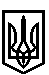 ТРОСТЯНЕЦЬКА СІЛЬСЬКА РАДАСТРИЙСЬКОГО РАЙОНУ ЛЬВІВСЬКОЇ ОБЛАСТІХ сесія VІІІ скликанняР І Ш Е Н Н Я                    2021 року                                с. Тростянець			                      ПРОЄКТПро внесення змін в рішення Тростянецької сільськоїради Тростянецької ОТГ від 01.03.2017 року № 942 «Пронадання погодження гр. Босакевичу А.В. на розроблення проекту землеустрою щодо відведення  земельної ділянки в селі Красів»             Розглянувши заяву гр. Босакевича А.В. «Про внесення змін в рішення Тростянецької сільської ради Тростянецької ОТГ від 01.03.2017 року № 942 «Пронадання погодженя гр. Босакевичу А.В. на розроблення проекту землеустрою щодо відведення  земельної ділянки в селі Красів», відповідно до статей 12, 81, 118, Земельного Кодексу України,  пункту 34 частини першої статті 26 Закону України «Про місцеве самоврядування в Україні»,  сільська радав и р і ш и л а :           1.   Внести зміну в п.1 рішення сільської ради № 942 від 01.03.2017 року виклавши його в  такій  редакції:            Надати дозвіл Босакевичу Андрію Володимировичу на розроблення проєкту землеустрою щодо відведення земельної ділянки для ведення садівництва орієнтовною площею 0,12 га за межами населеного пункту с.Красів.            2.  Контроль за виконанням рішення покласти на постійну комісію з питань земельних відносин, будівництва, архітектури, просторового планування, природних ресурсів та екології  (голова комісії І. Соснило).Сільський голова                                                          		             Михайло ЦИХУЛЯК